Поем вместе с детьми. Каждый человек, родившись, получает от матушки-природы драгоценный и великий дар особого качества - музыкальный инструмент-голос. Некоторые педагоги считают, что именно он способен стать основой, фундаментом всей музыкальной культуры человека в будущем. Необходимо лишь научиться правильно владеть этим инструментом.  Обучать ребенка пению лучше всего используя свой собственный голос. Слушая песню, малыш сам начинает подпевать, старательно подражая выразительным интонациям голоса взрослого. Чем младше ребенок, тем более легким должен быть песенный репертуар. Помните, что объем детского голоса невелик. Голосовые связки у малышей тонкие и хрупкие. Поэтому весь голосовой аппарат ребенка требует очень осторожного и бережного отношения.  Познакомьтесь с несколькими советами, которые могут оказать помощь вашему ребенку в овладении навыками выразительного пения: Прежде чем начать разучивать понравившиеся песни, определите, справится ли с ними ребенок, соответствуют ли они возможностям его голоса. Даже если песня очень нравится и вам, и ребенку, пение ее может принести большой вред, если она не отвечает особенностям возраста.  Итак, вас заинтересовала песенка и вы немножко знакомы с музыкальной грамотой. Как мудрый педагог, сначала внимательно разберитесь в особенностях текста, мелодии, предугадайте варианты возможных ошибок ребенка.  При подборе песенного репертуара учитывайте следующее:  1. Содержание песен должно отражать круг интересов ребенка.  2. Просмотрите текст, прочитайте его выразительно вслух и найдите сложные для понимания слова, словосочетания, фразы (их обязательно в дальнейшем нужно объяснить ребенку).  3. В мелодии песни найдите сложные по ритмическому рисунку такты. Посмотрите одновременно, не будет ли затруднений в пропевании самой мелодии (сложность может вызвать скачкообразный характер мелодической линии).  4. Обратите внимание на протяженность музыкальных фраз. Помните, темп дыхания у детей более частый в сравнении с дыханием взрослого. Продолжительность фраз, которая представляется нам естественной, может оказаться неудобной для детского исполнения. Фразы детских песен должны быть короткими, чтобы ребенку не приходилось разрывать их в процессе пения для нового вдоха.  5. Объем звуков мелодии песни не должен превышать возможностей певческого диапазона голоса ребенка. У детей 3-4 лет - это всего 4-5 звуков, у детей 6-7-летнего возраста он расширяется до октавы (8 звуков).  В пределах возрастного диапазона голос ребенка звучит естественно, ненапряженно, без перегрузки.  Все эти рекомендации вы должны учесть, прежде чем споете ребенку песню. Первоначальное исполнение обязательно должно быть ярким, выразительным. Только при этом условии у ребенка появится интерес и желание выучить песенку.  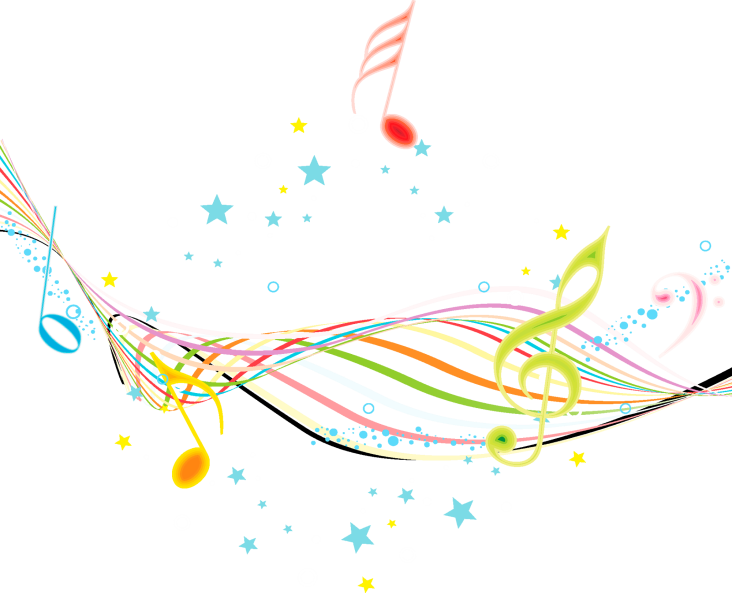 Использованы интернет-ресурсы.